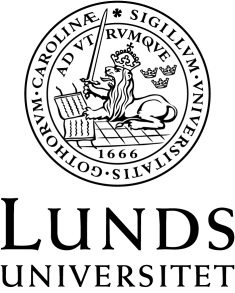 Institutionen för kulturvetenskaperFastställd av Institutionen för kulturvetenskaper 2010. Senast reviderad och fastställd av kursplanegruppen 2020-12-02.ABMM32, Arkivvetenskap: Förmedling och tillhandahållande, 7,5 hp VÅRTERMINEN 2021 Bohlin, Alf (2015). Offentlighetsprincipen. 9. uppl. Stockholm: Norstedts juridik. ISBN: 9789139207108. (255 s.)Brekke, Åshild Andrea & Røsjø, Ellen (2016). Skal alle med? Arkiv, inkludering og medverknad. #arkividag: relevans, medvirkning, dialog. Oslo: ABM-media AS. ISBN: 978-82-93298-13-7. s. 131-145. (15 s.)Burell, Mats & Sjögren, Carina (2018). Information i verksamhet och arkiv. Regler och standarder med digitalt perspektiv. Föreningen för arkiv och informationsförvaltning. ISBN 9789163974304. s. 42-97 + 333-373 (97 s.)Börnfors, Lennart (2001). Anor i folkupplaga. Släktforskning som folkrörelse. Landsarkivet i Lund Skriftserie 9. (95 s.)Caswell, Michelle (2017). Teaching to Dismantle White Supremacy in Archives. Library Quarterly. 87(3).  DOI: 10.1086/692299. (Tillgänglig online). s. 222-235. (14 s.)  Flinn, Andrew & Sexton, Anna (2013). Research on community heritage: moving from collaborative research to participatory and co-designed research practice. Paper presented at the CIRN Prato Conference Nexus, Confluence, and Difference: Community Archives meets Community Informatics, Oct 28-30 2013, Monash Centre, Prato Italy. Unpublished conference paper.(Tillgänglig online).) (14 s.)Grut, Sara (20016). Lärande genom arkiv. Tankar om arkivens outnyttjade potential. #arkividag: relevans, medvirkning, dialog. Oslo: ABM-media AS. ISBN: 978-82-93298-13-7. s. 75-83. (9 s.)Gränström, Claes, Lundquist, Lennart & Fredriksson, Kerstin (2000). Arkivlagen: bakgrund och kommentarer. Stockholm: Publica. ISBN: 91-38-92492-7. s. 80-211. (131 s.)Jensen, Bente & Røsjø, Ellen (2016). Introduction: Archives and Outreach in the Nordic Countries. History, Status, and the Road Ahead. #arkividag: relevans, medvirkning, dialog. Oslo: ABM-media AS. ISBN: 978-82-93298-13-7. s. 9-21. (13 s.)Jensen, Bente, Forsmark Ann-Sofi & Larsson Östergren, Maria (2016). Arkivbygningen og læsesalens rolle i den digital verden. Tre skandinaviske eksempler. #arkividag: relevans, medvirkning, dialog. Oslo: ABM-media AS.. ISBN: 978-82-93298-13-7. s. 55-73 (19 s.)Jensen, Charlotte S.H. (2016). Arkivformidling i fremtiden. #arkividag: relevans, medvirkning, dialog. Oslo: ABM-media AS. ISBN: 978-82-93298-13-7. S. 175-185. (11 s.)Jörwall, Lars et al (red). : Det globala minnet. Nedslag i den internationella arkivhistorien. Stockholm: Riksarkivet. ISBN: 9789188366979. I urval. (ca 30 s.)Ledendal, Jonas, Larsson, Stefan & Wernberg, Joakim (2018): Offentlighet i det digitala samhället. Vidareutnyttjande, sekretess och dataskydd. Stockholm: Norstedts juridik. ISBN: 9789139115526. S. 284-305. (22 s.)Lindqvist, Sven (1978). Gräv där du står. Hur man utforskar ett jobb. Stockholm: Bonnier. (Tillgänglig online). I urval. (ca 30 s.) Moravec, Michelle (2017). Feminist Research Practices and Digital Archives. Australian Feminist Studies. s.91-92 (32). (Tillgänglig online) S. 186-201. (16 s.)  Ploom, Lennart & Månsson, Olle (2003). Arkiv angår alla. Arkiv, samhälle och forskning, 2. ISSN: 0349-0505. s. 89-93. (Tillgänglig online). (4 s.)Sjögren Zipsane, Eva (2016). Arkivet som samhällsaktör för demokrati, social rättvisa och andra nyttor. #arkividag: relevans, medvirkning, dialog. Oslo: ABM-media AS. ISBN: 978-82-93298-13-7. s. 23-35. (13 s.)Skott, Fredrik (2014): ”Finns den på nätet? Nätpublicering som kulturarvsproduktion. I: Tidsskrift for kulturforskning, 13 (3). (Tillgänglig online).  s. 51-61. (11 s.) Skånes arkivförbund (2009). Slutrapport: nationellt uppdrag inom arkivpedagogik. (Tillgänglig online). S. 5-21, 25-49, 61-69. (48 s.)Sundqvist, Anneli (2009). Search Processes, User Behaviour and Archival Representational Systems. Dis. Mittuniversitetet. Sundsvall: Mittuniversitetet. 180-223. ISBN: 978-91-86073-39-8. (Tillgänglig online) s. 180-198 (18 s.)Tegnhed, Eva (2018) Arkiv är till för att användas. I: Hagström, Charlotte & Ketola, Anna (red). Enskilda arkiv. Lund: Studentlitteratur. ISBN 978-91-44-12244-1. s. 145-170. (26 s.) Theimer, Kate (20016). Archives as Platform: Building Participatory Archives. #arkividag: relevans, medvirkning, dialog. Oslo: ABM-media AS. ISBN: 978-82-93298-13-7. s. 37-49. (13 s.) Wikander, Ola (2015). Don't Push This Button: Phoenician Sarcophagi, Atomic Priesthoods and Nuclear Waste. I: Rahm, Henrik (red.): Vetenskapssocieteten i Lund. Årsbok 2015. ISBN. 978-91-980551-4-6. (Tillgänglig online) s. 109-124 (16 s.)Yakel, Elizabeth (2004). Seeking Information, Seeking Connections, Seeking Meaning: Genealogists and Family Historians. Information Research, 10 (1), paper 105. ISSN: 1368-1613. (Tillgänglig online). (11 s.) Åström Iko, Karin (2003). I allmänhetens tjänst? Arkivverket, tillgängliggörandet och brukarna. Arkiv, samhälle och forskning, 1. ISSN: 0349-0505. (Tillgänglig online). S. 18-37. (19 s.)Totalt antal sidor: 950